ПРОЕКТ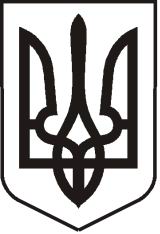 УКРАЇНАЛУГАНСЬКА  ОБЛАСТЬПОПАСНЯНСЬКИЙ  РАЙОН
ПОПАСНЯНСЬКА  МІСЬКА  РАДАШОСТОГО   СКЛИКАННЯДЕВ’ЯНОСТО ДЕВ’ЯТА СЕСІЯРIШЕННЯ27 вересня 2018 р.                      м. Попасна	                                        № ___   Про внесення змін до рішення Попаснянської міської ради від 26.11.2014              № 59/16 «Про затвердження персонального складу Комісії з розгляду питань встановлення меморіальних дошок і знаків в місті Попасна»           На виконання п. 3.3 Положення про порядок встановлення меморіальних дошок та знаків в місті Попасна, затвердженого рішенням міської ради від 26.11.2014 № 59/15, керуючись ст. ст. 25, 59, 73 Закону України «Про місцеве самоврядування в Україні», Попаснянська міська рада        ВИРІШИЛА:Додаток до рішення Попаснянської міської ради від 26.11.2014 № 59/16 «Про затвердження персонального складу Комісії з розгляду питань встановлення меморіальних дошок і знаків в місті Попасна» викласти в наступній редакції (додається). Контроль за виконанням цього рішення покласти на постійну комісії міської ради з питань з питань  законності, регламенту, депутатської діяльності, етики освіти, культури, спорту, соціальної політики та охорони здоров’я. Міський голова                                                                 Ю.І. ОнищенкоПідготував: Коваленко, 2-03-89Додатокдо рішення   міської ради від 27.09.2018 р.  № ____Персональний складКомісії з розгляду питань встановлення меморіальних дошок і знаків в місті ПопаснаГолова Комісії:Гапотченко Ірина Вікторівна – заступник міського голови;Заступник голови Комісії: Кулік Любов Анатоліївна – керуючий справами виконавчого комітету Попаснянської міської ради;Секретар Комісії:Потапенко Олександр Вікторович – голова постійної комісії міської ради  з питань  законності, регламенту, депутатської діяльності, етики освіти, культури, спорту, соціальної політики та охорони здоров’я;Члени Комісії:Висоцька Наталія Олександрівна – начальник організаційного відділу виконавчого комітету Попаснянської міської ради;Коваленко Віталій Петрович – начальник юридичного відділу виконавчого комітету Попаснянської міської ради;Кандаурова Тетяна Віталіївна – спеціаліст 1 категорії відділу житлово-комунального господарства, архітектури, містобудування та землеустрою виконавчого комітету Попаснянської міської ради;Єжак Анатолій Іванович – голова Попаснянської районної організації ветеранів України;Шахов Олександр Миколайович – голова Попаснянської районної організації «Український союз ветеранів Афганістану»;Коломійченко Олександр Миколайович – голова Попаснянського районного товариства «Союз Чорнобиль».Міський голова						                Ю.І. Онищенко